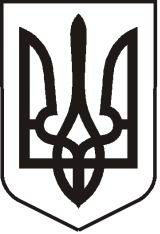 У К Р А Ї Н АЛ У Г А Н С Ь К А    О Б Л А С Т ЬП О П А С Н Я Н С Ь К А    М І С Ь К А    Р А Д А Ш О С Т О Г О   С К Л И К А Н Н ЯРОЗПОРЯДЖЕННЯміського  голови29.09.2020                                                   м.Попасна                                         № 02-02/215Про  виплату  Макаренко Н.В.допомоги  на  поховання  доньки Смірнової О.В.         Розглянувши заяву  Макаренко Надії Вікторівни  з проханням виплатити допомогу на поховання   доньки Смірнової Ольги Володимирівни  та надані документи, на  підставі рішень  виконкому   міської   ради   11.03.2015   № 6  «Про затвердження  розміру допомоги на поховання деяких категорій осіб виконавцю волевиявлення померлого або особі, яка зобов'язалася поховати померлого», 20.09.2013 № 106 «Про затвердження  Порядку  надання допомоги на поховання деяких категорій осіб  виконавцю волевиявлення  померлого або особі, яка зобов’язалася поховати померлого» (зі змінами), ст. 13 Конвенції про правову допомогу і правові відносини у цивільних,  сімейних і кримінальних справах,  яку ратифіковано  Законом України  N 240/94-ВР   від 10.11.1994, керуючись п.20 ч.4  ст.42 Закону України «Про місцеве самоврядування»:1. Виплатити  Макаренко Надії Вікторівні, яка зареєстрована за адресою:  м.Попасна,  вул.Дніпровська,20,  допомогу  на   поховання     доньки Смірнової Ользі Володимирівні,  яка    була    зареєстрована   за   адресою:  м.Попасна,  Заводська,46,  та   померла  13   травня  2020 року,  у  розмірі   998,00 грн   (дев'ятсот   дев'яносто  вісім  грн.  00 коп).2. Контроль за виконанням розпорядження покласти на  фінансово-господарський  відділ  виконкому міської ради.  Міський голова                                                                                              Ю.І. Онищенко Гапотченко, 20832